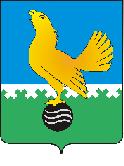 Территориальная избирательная комиссия ГОРОДА ПЫТЬ-ЯХАПОСТАНОВЛЕНИЕОб исключении из состава участковой избирательной комиссии № 206 На основании пункта 13 статьи 28, пункта 6 статьи 29 Федерального закона от 12 июня 2002 года № 67-ФЗ «Об основных гарантиях избирательных прав и права на участие в референдуме граждан Российской Федерации», пункта 13 статьи 16 Закона Ханты-Мансийского автономного округа – Югры от 18 июня 2003 года № 36-оз «О системе избирательных участков в Ханты-Мансийском автономном округе – Югре», территориальная избирательная комиссия города Пыть-Яха постановляет:1. Вывести из состава участковой избирательной комиссии избирательного участка № 206, в связи с поступившим заявлением о сложении полномочий члена участковой избирательной комиссии с правом решающего голоса Алешину Елену Николаевну, предложенную собранием по месту работы.2. Разместить на официальном сайте администрации города во вкладке «Информация» на странице «Территориальная избирательная комиссия».Председатель территориальной избирательной комиссии города Пыть-Яха                                                         Т.С. БалабановаСекретарь территориальной избирательной комиссии города Пыть-Яха                                                          М.Н. Шевченко  